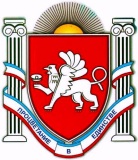 П О С Т А Н О В Л Е Н И Еот  16.01.2017 г. № 4     г. ДжанкойО внесении  изменений  в постановление администрации Джанкойского районаот 03.09.2015 № 283 	В соответствии с Кодексом об административных правонарушениях Российской Федерации,  Федеральным законом от 06.10.2003 №131-ФЗ «Об общих принципах организации местного самоуправления в Российской Федерации», Законами Республики Крым от 21.08.2014 №54-ЗРК «Об основах местного самоуправления в Республике Крым»,  от 25.06.2015 №116-ЗРК «Об административных комиссиях в Республике Крым», от 25.06.2015 №117-ЗРК «Об административных правонарушениях в Республике Крым»,  от 25.06.2015 №118-ЗРК/2015 «О наделении органов местного самоуправления муниципальных образований в Республике Крым отдельными государственными полномочиями Республики Крым в сфере административной ответственности»,  Уставом муниципального образования Джанкойский район Республики Крым, администрация Джанкойского района  п о с т а н о в л я е т:       1. Внести в постановление администрации Джанкойского района от 03.09.2015 № 283 «Об утверждении Перечня должностных лиц  администрации Джанкойского     района Республики Крым, уполномоченных составлять  протоколы об административных правонарушениях»  (в редакции постановлений: от 06.04.2016 №78, от 03.11.2016 №395) следующие изменения:                                                                     2        приложение к постановлению изложить в следующей редакции:«УТВЕРЖДЕНпостановлением администрацииот 03 сентября 2015 года № 283(редакция постановления администрации Джанкойского района от 03 ноября 2016 года № 395)П Е Р Е Ч Е Н Ь должностных лиц Джанкойского района Республики Крым, уполномоченных составлять протоколы об административных правонарушениях                                                                                                                                      ».2. Постановление вступает в силу со дня его официального  обнародования на сайте администрации Джанкойского района Республики Крым (djankoiadm.ru).3. Контроль за исполнением настоящего постановления оставляю за собой.Глава администрацииДжанкойского района                                                                                А.И. Бочаров РЕСПУБЛИКА КРЫМАДМИНИСТРАЦИЯ ДЖАНКОЙСКОГО РАЙОНААДМIНIСТРАЦIЯ ДЖАНКОЙСЬКОГО РАЙОНУ РЕСПУБЛІКИ КРИМКЪЫРЫМ ДЖУМХУРИЕТИ ДЖАНКОЙ БОЛЮГИНИНЪ ИДАРЕСИ№ п/пФамилия, имя, отчество должностного лица занимаемая должностьСтатья Закона  Республики Крым от 25.06.2015 № 117-ЗРК/2015 «Об административных правонарушениях»1ПономаренкоАлла Аликовна заместитель главы администрации Джанкойского района- статья  2.2.Несоблюдение  установленных требований к обеспечению мер по предупреждению причинения вреда здоровью, физическому, интеллектуальному, психологическому, духовному и нравственному развитию несовершеннолетних в Республике Крым. 1Чернякова Алла Анатольевна начальник отдела по делам не совершеннолетних и защите  прав детей администрации Джанкойского района - статья  2.2.Несоблюдение  установленных требований к обеспечению мер по предупреждению причинения вреда здоровью, физическому, интеллектуальному, психологическому, духовному и нравственному развитию несовершеннолетних в Республике Крым. 1ГунькоЛюбовь Ивановна заместитель начальника  отдела по делам не совершеннолетних и защите  прав детей, заведующий сектором опеки и попечительства администрации Джанкойского района - статья  2.2.Несоблюдение  установленных требований к обеспечению мер по предупреждению причинения вреда здоровью, физическому, интеллектуальному, психологическому, духовному и нравственному развитию несовершеннолетних в Республике Крым. 1Поник Светлана Сергеевна заведующий сектором профилактики безнадзорности и правонарушений несовершеннолетних, отдела по делам не совершеннолетних и защите  прав детей администрации Джанкойского района - статья  2.2.Несоблюдение  установленных требований к обеспечению мер по предупреждению причинения вреда здоровью, физическому, интеллектуальному, психологическому, духовному и нравственному развитию несовершеннолетних в Республике Крым. 2Московец Виктор Васильевич заместитель главы администрации Джанкойского района - статья  3.4.Незаконные действия по отношению к официальным символам муниципальных образований  в Республике Крым. - статья  3.8. Непредставление ответа на запрос депутата представительного органа  муниципального образования 2Пономаренко Алла Аликовна заместитель главы администрации Джанкойского района- статья  3.4.Незаконные действия по отношению к официальным символам муниципальных образований  в Республике Крым. - статья  3.8. Непредставление ответа на запрос депутата представительного органа  муниципального образования 2Брижанкина Светлана Владимировна заместитель главы администрации- Главный архитектор  Джанкойского района- статья  3.4.Незаконные действия по отношению к официальным символам муниципальных образований  в Республике Крым. - статья  3.8. Непредставление ответа на запрос депутата представительного органа  муниципального образования 2Курандина Светлана Михайловна руководитель аппарата администрации Джанкойского района - статья  3.4.Незаконные действия по отношению к официальным символам муниципальных образований  в Республике Крым. - статья  3.8. Непредставление ответа на запрос депутата представительного органа  муниципального образования 2Яковлева Любовь Леонидовна начальник отдела по организационным вопросам, связям с общественностью и СМИ аппарата администрации Джанкойского района - статья  3.4.Незаконные действия по отношению к официальным символам муниципальных образований  в Республике Крым. - статья  3.8. Непредставление ответа на запрос депутата представительного органа  муниципального образования 2ГоловкоРуслан Петрович начальник управления образования, молодежи и спорта администрации Джанкойского района - статья  3.4.Незаконные действия по отношению к официальным символам муниципальных образований  в Республике Крым. - статья  3.8. Непредставление ответа на запрос депутата представительного органа  муниципального образования 3Пономаренко Алла Аликовна заместитель главы администрации Джанкойского района- статья  3.10.Нарушение правил предоставления  государственных и муниципальных услуг3Московец Виктор Васильевич заместитель главы администрации Джанкойского района- статья  3.10.Нарушение правил предоставления  государственных и муниципальных услуг3Брижанкина Светлана Владимировна заместитель главы администрации- Главный архитектор  Джанкойского района- статья  3.10.Нарушение правил предоставления  государственных и муниципальных услуг3Федоренко Инна Сергеевнаначальник управления  по экономическому  развитию, аграрной и инвестиционной политике администрации Джанкойского района  - статья  3.10.Нарушение правил предоставления  государственных и муниципальных услуг3Головко Руслан Петрович начальник отдела образования, молодежи и спорта администрации Джанкойского района- статья  3.10.Нарушение правил предоставления  государственных и муниципальных услуг3Иванченко Алена Брониславовнаначальник отдела муниципального имущества и земельных отношений  администрации Джанкойского района - статья  3.10.Нарушение правил предоставления  государственных и муниципальных услуг3ЛевкоНаталья Николаевнаначальник архивного отдела (муниципальный архив)- статья  3.10.Нарушение правил предоставления  государственных и муниципальных услуг3Корнейчук Ирина Владимировнаначальник отдела культуры, межнациональных отношений и религий администрации Джанкойского района - статья  3.10.Нарушение правил предоставления  государственных и муниципальных услуг3АксеновКирилл Игоревич заведующий сектором  по вопросам  архитектуры, градостроительства и наружной рекламы администрации Джанкойского района - статья  3.10.Нарушение правил предоставления  государственных и муниципальных услуг3Чернякова Алла Анатольевнаначальник отдела по делам не совершеннолетних и защите прав детей администрации Джанкойского района - статья  3.10.Нарушение правил предоставления  государственных и муниципальных услуг4Московец Виктор Васильевичзаместитель главы администрации Джанкойского района- статья 3.11. Нарушение правил благоустройства, установленных органами местного самоуправления.- статья 3.12. Нарушение требований к пляжам и другим местам массового отдыха людей на водных объектах;статья 3.15. Нарушение в сфере погребения и похоронного дела4Красноборова Екатерина Владимировна начальник отдела ЖКХ, благоустройства, природопользования и инфраструктуры администрации Джанкойского района - статья 3.11. Нарушение правил благоустройства, установленных органами местного самоуправления.- статья 3.12. Нарушение требований к пляжам и другим местам массового отдыха людей на водных объектах;статья 3.15. Нарушение в сфере погребения и похоронного дела5Федоренко Инна Сергеевнаначальник управления  по экономическому  развитию, аграрной и инвестиционной политике администрации Джанкойского района  - статья 6.1Реализация товаров или оказания  услуг в местах, не установленных для этих целей- статья 6.1.-1 Нарушение порядка занятия мест, предназначенных для размещения и функционирования нестационарных торговых объектов- статья 6.2Нарушение  установленных  законом Республики Крым ограничений в сфере  розничной продажи слабоалкогольных и безалкогольных тонизирующих напитков- статья 6.3 Нарушение  дополнительных  ограничений  розничной продажи алкогольной продукции, установленных законом Республики Крым, регулирующим отношения  в сфере розничной продажи алкогольной и спиртосодержащей продукции на территории  Республики Крым5Карандасов Дмитрий Павлович заместитель начальника управления  по экономическому  развитию, аграрной и инвестиционной политике,  начальник отдела сельского хозяйства администрации Джанкойского района - статья 6.1Реализация товаров или оказания  услуг в местах, не установленных для этих целей- статья 6.1.-1 Нарушение порядка занятия мест, предназначенных для размещения и функционирования нестационарных торговых объектов- статья 6.2Нарушение  установленных  законом Республики Крым ограничений в сфере  розничной продажи слабоалкогольных и безалкогольных тонизирующих напитков- статья 6.3 Нарушение  дополнительных  ограничений  розничной продажи алкогольной продукции, установленных законом Республики Крым, регулирующим отношения  в сфере розничной продажи алкогольной и спиртосодержащей продукции на территории  Республики Крым5Федорова Юлия Юрьевнаначальник отдела  по вопросам торговли, потребительского рынка и услуг администрации Джанкойского района - статья 6.1Реализация товаров или оказания  услуг в местах, не установленных для этих целей- статья 6.1.-1 Нарушение порядка занятия мест, предназначенных для размещения и функционирования нестационарных торговых объектов- статья 6.2Нарушение  установленных  законом Республики Крым ограничений в сфере  розничной продажи слабоалкогольных и безалкогольных тонизирующих напитков- статья 6.3 Нарушение  дополнительных  ограничений  розничной продажи алкогольной продукции, установленных законом Республики Крым, регулирующим отношения  в сфере розничной продажи алкогольной и спиртосодержащей продукции на территории  Республики Крым5ЗнаменщиковаИнна Викторовна главный специалист отдела  по вопросам торговли, потребительского рынка и услуг администрации Джанкойского района- статья 6.1Реализация товаров или оказания  услуг в местах, не установленных для этих целей- статья 6.1.-1 Нарушение порядка занятия мест, предназначенных для размещения и функционирования нестационарных торговых объектов- статья 6.2Нарушение  установленных  законом Республики Крым ограничений в сфере  розничной продажи слабоалкогольных и безалкогольных тонизирующих напитков- статья 6.3 Нарушение  дополнительных  ограничений  розничной продажи алкогольной продукции, установленных законом Республики Крым, регулирующим отношения  в сфере розничной продажи алкогольной и спиртосодержащей продукции на территории  Республики Крым